TO ALL WORLD ARCHERY MEMBER ASSOCIATIONS, Dear Presidents,As President of the Puerto Rico Archery Federation (FETAPUR), and in representation of the Local Organizing Committee (LOC) of the 2022 Puerto Rico Archery Cup, to be held in Bayamón, Puerto Rico on 14-20 March 2022, I would like to invite you all to be part of one of the most important archery events to take place in the Americas in 2022. The 2022 Puerto Rico Archery Cup is a World Ranking Event and will be the First Qualifier Tournament for the Central American and Caribbean Games held at the Juan Ramón Loubriel Stadium (Bayamón, Puerto Rico).  With the support of the National Olympic Committee (NOC) and the Municipality of Bayamón, we are working hard to give your archers an extraordinary experience inside the competition field as well as a cultural opportunity to know our rich Caribbean culture. Enclosed you will find all the necessary information to register for the 2022 Puerto Rico Archery Cup, official fees, hotel reservations, tournament schedule, etc. You can also contact us at: prarcherycup2021@gmail.com for information, or further questions. We are looking forward to seeing you all in March! Sincerely yours,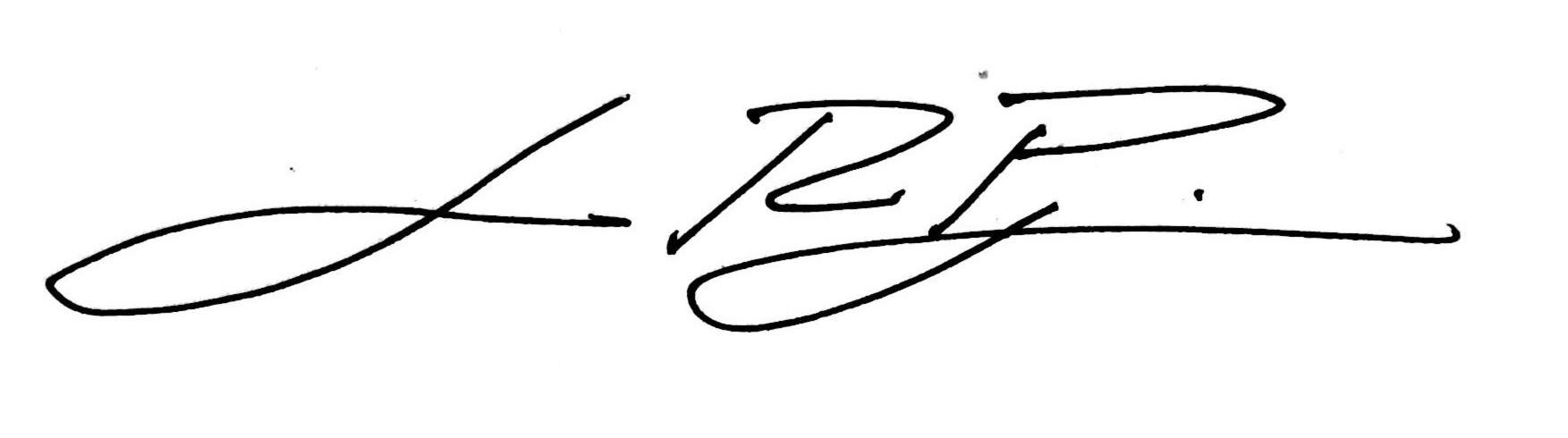 Jean R. Pizarro LatorrePresident of the World Archery Puerto RicoIMPORTANT DATESPlease find enclosed detailed information regarding this event. To register participation, please complete all the necessary sections in WAREOS (https://extranet.worldarchery.sport) within the deadlines listed below.Summary of deadlines:Please respect the stated deadlines.PRELIMINARY PROGRAMME March	12		ArrivalsMarch 13		Arrivals - Free PracticeMarch 14 	Official Practice, Team Managers’ Meeting and Equipment InspectionMarch 15		Qualification Round March 16		Team Rounds WRE and CACG QualifierMarch 17		Individual Elimination Rounds WRE up to semifinalsMarch 18		Individual Elimination Rounds CACG Qualifier to FinalsMarch 19		Mixed TeamsMarch 20		Medal Finals WREMarch 21		DepartureLooking forward to welcoming you in Bayamón, Puerto Rico.NOTE: This preliminary programme is subject to change according to participation and TV requirements. All changes will be published and distributed in good time.PRELIMINARY & FINAL REGISTRATIONAll entries, accommodation reservations, transport needs, flight arrival/departure information and visa invitation letter requests are to be completed using the World Archery Online Registration System WAREOS https://extranet.worldarchery.sport. This system handles the entire registration process for this event. No entry forms, hotel reservations or transportation forms will be accepted; all information must be entered into WAREOS.Member associations can login to WAREOS at http://extranet.worldarchery.sport  with the username and password assigned by World Archery. After entering WAREOS, selecting the event from the list will allow a member association to register their athletes. Select/press the “Entries” button to see the list of categories in the event. Select/press the “category” to enter the athlete and official numbers/details participating for that event. A WAREOS User Manual can be downloaded in PDF format (English) upon login.Contact wareos@archery.sport with any questions regarding technical problems on WAREOS. For any question regarding the organisation of the event (transport, accommodation, meals, invoices, visa etc.) please contact directly the LOC.Athletes from a minimum of 4 different Member Associations shall be registered and participate in the event. Limitless number of athletes per country can be registered into each category and divisions of the event.Member Associations can only use WAREOS to make any changes or amendments to entries and will be able to do so at any time. An email will automatically notify the Organising Committee and Member Association of any changes made in WAREOS. ENTRY FEES	 Individual	130 USD per athlete (Not to exceed USD 130)Official	90  USD per person (Not to exceed USD 90)AIRPORT TRANSFER FEEIndividuals & Officials: 	25 UDS per person / one wayAirport transportation fee include arrival and departure airport transfer for all participants from abroad. Any changes made after the deadlines specified or if entries differ by more than 4 athletes from the preliminary entries, the following penalty fees to will automatically be applied: PENALTY FEES TO BE PAID TO WORLD ARCHERY (CHF)NOTE: CHF currency exchange rates will be those on the date of the event.Member Associations that have penalty fees outstanding from 2021 will need to have paid these penalty fees before being eligible to enter and compete. Any entries received less than 3 days before the team managers meeting for a Hyundai Archery World Cup or World Championships will be refused if no preliminary entry and/or final entry are made prior. This decision cannot be appealed by the teams and is fully compliant with the current World Archery rules, article 3.7.1.2. Entries received after the deadlines, are subject to penalties as clearly stated in the rule book and the invitation documents of World Cups and World Championships. A Member Association that has made final entries in WAREOS and does not participate will be invoiced for the number of entries entered in the system, unless they have informed World Archery and the Organising Committee in writing at least one week prior to the event that they are unable to attend.ACCOMMODATION Hyatt Place Bayamón – Four Star Hotel & CasinoSingle/King Room price: 	USD 240.00 per room/ per night Number of rooms: 		20Double/Twin Room price: 	USD 300.00 per room/ per nightNumber of rooms: 		40Triple/Twin Room price: 	USD 375.00 per room/ per nightNumber of rooms: 		50Board plan: 			Full Board Check-in from 			March 11Late check-out 		March 22Hotel website: https://www.hyatt.com/en-US/hotel/puerto-rico/hyatt-place-bayamon/sjuzb?src=adm_sem_agn_360i_crp_ppc_D+Brand-Puerto+Rico+Other-NonGP_google_Brand-Puerto+Rico+Other-Bayamon-HP+Bayamon-Exact_e_hyatt%20place%20bayamon_Brand&&src=adm_sem_agn_360i_crp_ppc_D+Brand-Puerto+Rico+Other-NonGP_google_Brand-Puerto+Rico+Other-Bayamon-HP+Bayamon-Exact_%7Bbidmatchtype%7D_hyatt%20place%20bayamon_Brand&gclid=EAIaIQobChMIsayU-Me29AIVBYiGCh3nYgJdEAAYASAAEgIeVvD_BwE&gclsrc=aw.ds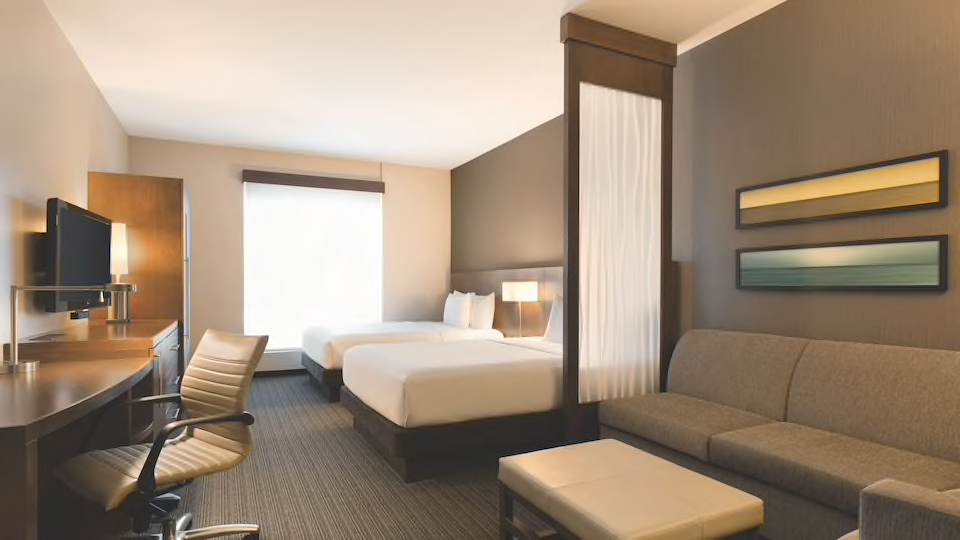 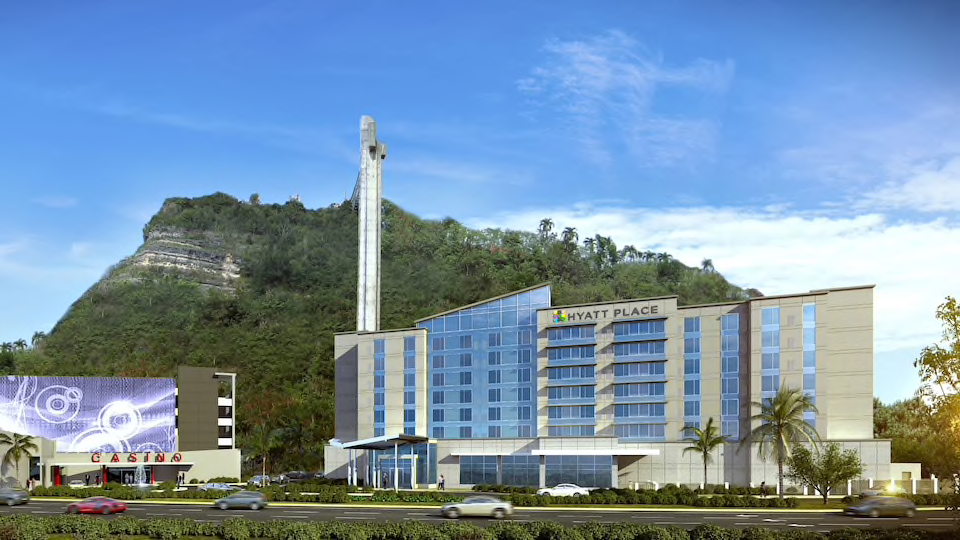 Rooms are allocated on a first come, first serve basis.  Accommodation includes breakfast, lunch and dinner with non-alcoholic drinks.  Lunch will always be served at the archery venue, dinner will be served at the hotel. The LOC in coordination with local authorities will be making this event possible with the strict municipality government recommendation of having a sanitary bubble accommodation. Non official hotel is not allowed. The LOC have reached an agreement with the Official Hotel to maintain the daily room rates until the 24th of March 2022. The main reason of this late check-out option is to give the opportunity to all participants that want to vaccinate against Covid-19 can stay days after for recovery (if needed). The LOC will provide more information regarding the Vaccination Option Process for Members Associations participants. In addition, the LOC will be responsible to provide any event information at this hotel and provide transportation to the venues. Private vehicles can be used too. TRANSPORTATIONTransportation will be provided from Luis Muñoz Marín International airport to the official hotel, from two days before the official practice day and until two days after the closing day at 25 USD per person (one way). Local transport will be available between the official hotel, practice and competition venue for free. Transport timetables will be confirmed. VISAAll participants who need an entry visa to Puerto Rico (United States of America), will be required to complete the Visa Support sections in WAREOS by no later than 21 January 2022.It is the applicants’ responsibility for supplying the necessary information, ensuring all details are up to date, correct and submitted by the deadlines specified.  In addition, all participants that require a visa are kindly requested to supply a copy of their latest/valid passport. Copies of each application can be uploaded on WAREOS. All passport copies and personal details entered/uploaded to WAREOS will be held securely and in the strictest of confidence and not shared with other parties.  PAYMENT CONDITIONSComplete all necessary sections in WAREOS and make full payment by the specified deadlines. Bank transfers only, no credit cards will be accepted. All bank charges will be paid by the participants. The entry fees should be paid in full before arrival.To confirm hotels reservations, a minimum 50% deposit of the total amount is required to be bank transferred to the OC before 21 January 2022. Reservations after this date will be considered only according to availability. The final outstanding balance shall be made via bank transfer before 12 February 2022. Accommodation cannot be guaranteed after this deadline.  A balanced invoice will be provided via WAREOS.BANK INFORMATION FOR ACCOMMODATION, TRANSPORTATION AND ENTRY FEESA/C Name: 			Federación de Tiro con Arco de Puerto RicoFederation’s Address: 	PO Box 4272 Hato Rey, Puerto Rico 00919Telephone number: 		+1 787-241-5860 City and Country:		Hato Rey, Puerto RicoBank: 				Banco Popular de Puerto RicoAccount Number:		052-024-350Swift/Bic: 			BPPRPRSXIBAN:				021502011Bank’s address:	Edificio 300, Ave. Ramón Rodríguez, Urb. Flamboyán Gardens, Bayamón, Puerto Rico 00959Bank’s Phone: 		+1 787-724-3650City: 				Bayamón, Puerto RicoNOTE:	ALL PAYMENTS SHALL BE MADE IN USD.CANCELLATIONS & CHANGESAll cancellations and changes must be made through WAREOS.Should flight arrival details change last minute, please contact the Organising Committee using the details indicated in the team managers’ booklet.If a participant’s arrival is later than the original scheduled arrival date, the room will be charged from the date of the original booking in WAREOS. An email will automatically notify the Organising Committee and Member Association of any changes made in WAREOS. HEALTH REGULATIONS (COVID-19)INFORMATIONEverybody should follow the Government/public health authorities measures (national and sport-specific regulations) and be aware of the travel restrictionsFor your information, Medical infrastructure/Hospital with proper care will be reachable within 5 minutes from the venue.Everybody participating at the event should stay at the Event Official Hotel where COVID-19 test will be done by authorities. We are confident that the regulations in Puerto Rico due to Covid-19 with the passing of time will be the minimum. However, the local authorities have approved the event with the strict conditions of being a Bubble format when it comes to accommodation. NEGATIVE PCR TEST (with no more than 72hrs) upon arrival will be required.Covid-19 testing for participants departure will be offered at no charge (if needed for reentering their country).   Medical emergency contact and locationDirector Municipal de Bayamón – Estadio Juan Ramón Loubriel Doctor Carlos Santiago (prarcherycup2021@gmail.com)Metro Medical Center Hospital995 C. 1 , Bayamón, PR 00959+1 787-966-7100ADDITIONAL INFORMATIONTrainingA training field will be available starting on 12 March 2022 at the Juan Ramón Loubriel Stadium located approximately 5 minutes from the official hotels. Transport to training will be made available at no additional cost on March 12 and 13.WeatherBayamón is a city where it is never cold and very seldom hot.  Temperatures in March are expected to range between 26 and 31 degrees Celsius.  The average in the last few years has been 28 degrees Celsius. There are chances of rain, mainly in the afternoons.  Media RegistrationMedia representatives can apply for registration by emailing prarcherycup2021@gmail.com  (LOC Mr. Humberto Pagán) or at info@archery.sport.InternetWill be available in the official hotels for free (in hotel rooms and in the lobby).  There will also be Wi-Fi available for access to results on venue. WaterEach participant with receive clean bottles of water. Bottled water will be available at the qualification and practice venues.LOC CONTACTName: 		Jacqueline Ruiz Jusino Address: 	Calle Iberos #1331, Urb. Palacio Imperial Toa Alta, PR 00953Email: 		prarcherycup2021@gmail.comLanguage: 	Spanish and EnglishPhone number with international extension: +1 787-643-2566Looking forward to welcoming you in Bayamón, Puerto Rico.Registration Opening date on WAREOS2 December 2021Preliminary Entries14 December 2021Final Entries21 February 2022Late entries fee 10 March 2022Hotel reservation down-payment (50%)21 January 2022Hotel reservation and payment12 February 2022Transportation21 February 2022Visa support21 January 2022Full refund cancellation deadline*After this deadline, the LOC is allowed to retain all amounts due by the Member Association.21 February 2022PENALTY FEES TO BE PAID TO ORGANISING COMMITTEELost accreditation30.- each Lost classification card30 .-eachAny change to the final country entry list, such as (but not limited to):Athlete or official name changeDate of birth changeOfficial position changeAbsence or incomplete on-site contact person50.- each change